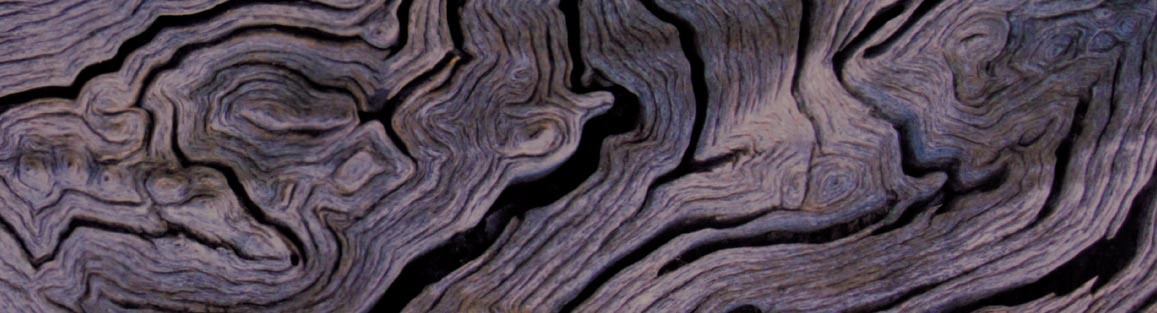 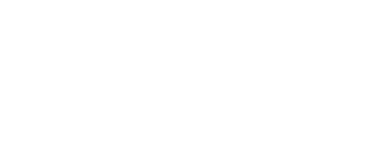 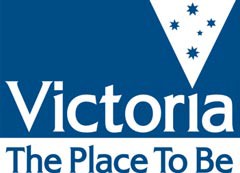 EVC/Bioregion Benchmark for Vegetation Quality AssessmentBridgewater bioregionEVC 3: Damp Sands Herb-rich WoodlandDescription:A low, grassy or bracken-dominated eucalypt forest or open woodland to 15 m tall with a large shrub layer and ground layer  rich in herbs, grasses, and orchids. Occurs mainly on flat or undulating areas on moderately fertile, relatively well-drained, deep sandy or loamy topsoils over heavier subsoils (duplex soils).Tree Canopy Cover:Ecological Vegetation Class bioregion benchmarkwww.dse.vic.gov.au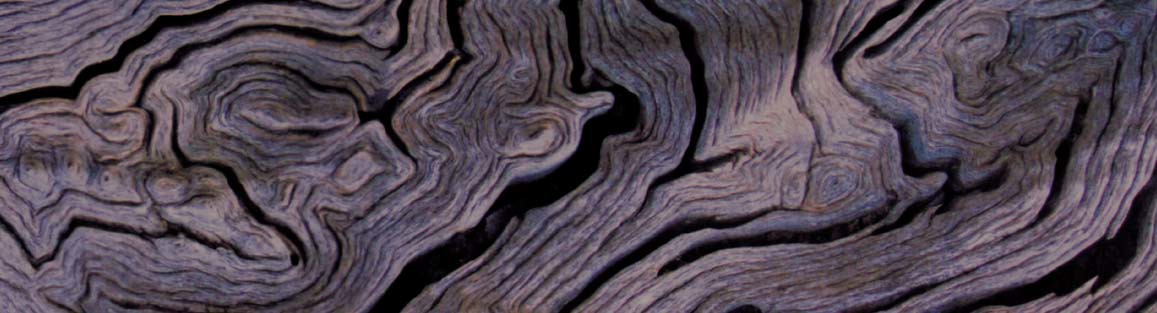 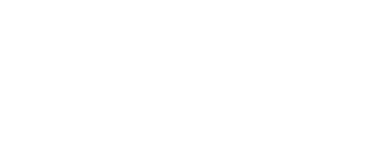 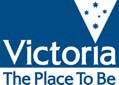 EVC/Bioregion Benchmark for Vegetation Quality AssessmentBridgewater bioregionEVC 9: Coastal SaltmarshDescription:Occurs on and immediately above marine and estuarine tidal flats and contains distinct floristic communities as bands or zones in the same location, depending on the positioning of the various floristic communities in relation to the saline environment. Consists of a range of life forms including succulent herbs, low succulent shrubs, rushes and sedges.Recruitment:ContinuousOrganic Litter:10% coverWeediness:There are no consistent weeds in this EVC.Ecological Vegetation Class bioregion benchmarkwww.dse.vic.gov.auEVC/Bioregion Benchmark for Vegetation Quality AssessmentBridgewater bioregionEVC 10: Estuarine WetlandDescription:Grows on anaerobic peat-rich muds on the edges of estuarine waterbodies such as creeks, rivers and lagoons with intermediate salinity conditions. Vegetation is determined by fluctuating salinity, which varies in time from occasionally fresh to brackish or occasionally saline according to river flood and marine tide events. Dominated by graminoids and halophytic herbs.Recruitment:Episodic/Flood: desirable period of disturbance is every five yearsOrganic Litter:10% coverWeediness:There are no consistent weeds in this EVC.Ecological Vegetation Class bioregion benchmarkwww.dse.vic.gov.au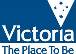 EVC/Bioregion Benchmark for Vegetation Quality AssessmentBridgewater bioregionEVC 23: Herb-rich Foothill ForestDescription:Occurs on relatively fertile, moderately well-drained soils on an extremely wide range of geological types and in areas of moderate to high rainfall. Occupies easterly and southerly aspects mainly on lower slopes and in gullies. A medium to tall open forest or woodland to 25 m tall with a small tree layer over a sparse to dense shrub layer. A high cover and diversity of herbs and grasses in the ground layer characterise this EVC.Tree Canopy Cover:Ecological Vegetation Class bioregion benchmarkwww.dse.vic.gov.au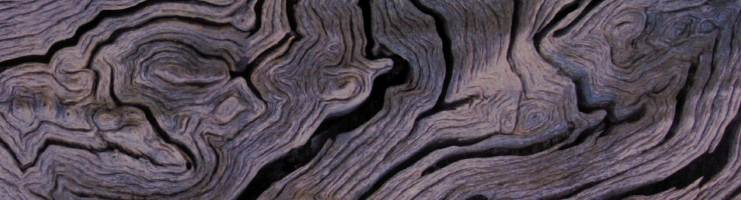 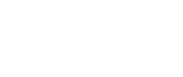 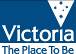 EVC/Bioregion Benchmark for Vegetation Quality AssessmentBridgewater bioregionEVC 53: Swamp ScrubDescription:Closed scrub to 8 m tall at low elevations on alluvial deposits along streams or on poorly drained sites with high nutrient and water availability. Soils vary from organic loams to fine silts and peats which are inundated during the wetter months of the year and is dominated by Woolly Tea-tree Leptospermun lanigerum which often form a dense impenetrable thicket, out- competing other species. Emergent trees (eg. Swamp Gum Eucalyptus ovata) may some times be present. Where light penetrates to ground level, a moss/lichen/liverwort herbaceous ground cover is often present.Canopy Cover:Recruitment:ContinuousOrganic Litter:40 % coverEcological Vegetation Class bioregion benchmarkwww.dse.vic.gov.auEVC/Bioregion Benchmark for Vegetation Quality AssessmentBridgewater bioregionEVC 160: Coastal Dune ScrubDescription:Coastal Dune Scrub occupies the secondary dunes along ocean and bay beaches and lake shores. Closed scrub to 3 m tall with occasional emergent trees on siliceous and calcareous sands that are subject to high levels of saltspray and continuous disturbance from onshore winds.Recruitment:Episodic/Fire. Desirable period between disturbances is 30 years.Organic Litter:40 % coverEcological Vegetation Class bioregion benchmarkwww.dse.vic.gov.auEVC/Bioregion Benchmark for Vegetation Quality AssessmentBridgewater bioregionEVC 161: Coastal Headland ScrubDescription:Scrub or shrubland on steep, rocky coastal headlands often associated with cliffs exposed to the stresses of extreme salt-laden winds and salt spray from the south west.Recruitment:ContinuousOrganic Litter:40 % coverEcological Vegetation Class bioregion benchmarkwww.dse.vic.gov.au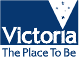 EVC/Bioregion Benchmark for Vegetation Quality AssessmentBridgewater bioregionEVC 858: Coastal Alkaline Scrub (syn. Calcarenite Dune Woodland)Description:Near-coastal, deep calcareous (alkaline) and largely stable sand dunes and swales commonly dominated by Moonah Melaleuca lanceolata ssp. lanceolata. It occurs at low elevations of 20-60 m above sea level, average annual rainfall is approximately 550-950 mm, and it occurs on a variety of geologies and soil types.  Low woodland or tall shrubland to 8 m tall, typically with a medium shrub layer, small shrub layer and sedges, grasses and herbs in the ground layer.Canopy Cover:Recruitment:ContinuousOrganic Litter:40 % coverLogs:5 m/0.1 ha.Ecological Vegetation Class bioregion benchmarkwww.dse.vic.gov.auEVC/Bioregion Benchmark for Vegetation Quality AssessmentBridgewater bioregionEVC 876: Spray-zone Coastal ShrublandDescription:A wind-pruned salt-affected open shrubland usually less than 1 m tall (with occasional emergent taller shrubs) that occurs on the most exposed coastal areas subject to salt-spray and run-off at the crest of sea cliffs.  This EVC usually occurs in association with taller Coastal Headland Scrub (EVC 161).LF Code	Character Species	Common NameMS	Pimelea serpyllifolia ssp. serpyllifolia	Thyme  Rice-flowerSS	V  v  Ixodia achillaeoides ssp. arenicola	IxodiaSS	Leucophyta brownii	Cushion BushMH	Samolus repens	Creeping BrookweedMH	Senecio spathulatus s.l.	Dune  GroundselMH	Sarcocornia quinqueflora	Beaded  GlasswortMH	Actites megalocarpa	Dune ThistleSH	Apium prostratum ssp. prostratum	Sea CeleryMTG	r   Austrofestuca littoralis	Coast FescueRecruitment:Continuous.Weediness:There are no consistent weeds in this EVC.Ecological Vegetation Class bioregion benchmarkwww.dse.vic.gov.auLarge trees:SpeciesEucalyptus spp.DBH(cm)70 cm#/ha15 / ha%coverCharacter SpeciesCommon Name15%Eucalyptus baxteri s.s.Eucalyptus viminalis ssp. cygnetensisBrown StringybarkManna GumUnderstorey: Life formImmature Canopy Tree#Spp%Cover5%LF codeITUnderstorey Tree or Large Shrub210%TMedium Shrub45%MSSmall Shrub35%SSProstrate Shrub25%PSLarge Herb35%LHMedium Herb1015%MHSmall or Prostrate Herb35%SHLarge Tufted Graminoid210%LTGLarge Non-tufted Graminoid115%LNGMedium to Small Tufted Graminoid715%MTGMedium to Tiny Non-tufted Graminoid35%MNGGround Fern15%GFScrambler or Climber21%SCBryophytes/Lichensna10%BLLife Forms: Life form#Spp%CoverLF codeMedium Shrub110%MSSmall Shrub15%SSMedium Herb315%MHLarge Non-tufted Graminoid15%LNGMedium to Tiny Non-tufted Graminoid15%MNGSoil Crustna10%S/CTotal understorey projective foliage cover45%LF CodeMSSpecies typical of at least part of EVC rangeSclerostegia arbusculaCommon NameShrubby GlasswortSSSuaeda australisAustral SeabliteMHSarcocornia  quinquefloraBeaded GlasswortMHSamolus repensCreeping BrookweedMHHemichroa pentandraTrailing HemichroaLNGJuncus kraussii ssp. australiensisSea RushMNGTriglochin striatumStreaked ArrowgrassMNGDistichlis  distichophyllaAustralian Salt-grassLife Forms: Life form#Spp%CoverLF codeMedium Herb250%MHSmall or Prostrate Herb110%SHLarge Tufted Graminoid110%LTGLarge Non-tufted Graminoid15%LNGMedium to Tiny Non-tufted Graminoid330%MNGLF CodeMHSpecies typical of at least part of EVC rangeSamolus repensCommon NameCreeping BrookweedMHSarcocornia quinqueflora ssp. quinquefloraBeaded GlasswortMHSarcocornia  quinquefloraBeaded GlasswortLTGGahnia filumChaffy Saw-sedgeLNGJuncus kraussii ssp. australiensisSea RushMTGPoa poiformisCoast Tussock-grassMNGDistichlis  distichophyllaAustralian Salt-grassMNGSchoenoplectus  pungensSharp Club-sedgeMNGApodasmia browniiCoarse Twine-rushMNGBaumea junceaBare Twig-sedgeSCCalystegia sepiumLarge BindweedLarge trees:SpeciesEucalyptus spp.DBH(cm)70 cm#/ha20 / ha%coverCharacter SpeciesCommon Name40%Eucalyptus ovataEucalyptus viminalis ssp. viminalisSwamp GumManna GumUnderstorey: Life formImmature Canopy Tree#Spp%Cover5%LF codeITUnderstorey Tree or Large Shrub210%TMedium Shrub515%MSSmall Shrub11%SSProstrate Shrub11%PSLarge Herb35%LHMedium Herb1020%MHSmall or Prostrate Herb55%SHLarge Tufted Graminoid35%LTGLarge Non-tufted Graminoid15%LNGMedium to Small Tufted Graminoid1020%MTGMedium to Tiny Non-tufted Graminoid210%MNGGround Fern310%GFBryophytes/Lichensna20%BL%coverCharacter SpeciesCommon Name50%Leptospermum lanigerumWoolly Tea-treeMelaleuca squarrosaScented PaperbarkAcacia mearnsiiBlack WattleUnderstorey: Life form#Spp%CoverLF codeMedium Shrub210%MSSmall Shrub11%SSLarge Herb55%LHMedium Herb915%MHSmall or Prostrate Herb310%SHLarge Tufted Graminoid215%LTGLarge Non-tufted Graminoid25%LNGMedium to Small Tufted Graminoid415%MTGMedium to Tiny Non-tufted Graminoid315%MNGGround Fern25%GFScrambler or Climber15%SCBryophytes/Lichensna20%BLLF CodeSpecies typical of at least part of EVC rangeCommon NameMSOzothamnus  ferrugineusTree EverlastingMSLeptospermum continentalePrickly Tea-treeSSRubus parvifoliusSmall-leaf  BrambleMHOxalis perennansGrassland Wood-sorrelMHLagenophora stipitataCommon Bottle-daisyMHViola hederacea sensu Willis (1972)Ivy-leaf VioletSHLobelia pedunculata s.l.Matted PratiaSHHydrocotyle sibthorpioidesShining PennywortSHDichondra repensKidney-weedLTGGahnia clarkeiTall Saw-sedgeLTGJuncus pallidusPale RushLTGCarex appressaTall SedgeMTGJuncus pauciflorusLoose-flower RushMNGPoa teneraSlender Tussock-grassMNGMicrolaena stipoides var. stipoidesWeeping GrassGFPteridium esculentumAustral BrackenLife forms: Life form#Spp%CoverLF codeMedium Shrub750%MSSmall Shrub11%SSLarge Herb35%LHMedium Herb715%MHSmall or Prostrate Herb310%SHMedium to Small Tufted Graminoid215%MTGMedium to Tiny Non-tufted Graminoid25%MNGScrambler or Climber35%SCBryophytes/Lichensna10%BLLF CodeMSSpecies typical of at least part of EVC rangeRhagodia candolleana ssp. candolleanaCommon NameSeaberry SaltbushMSAcacia longifolia ssp. sophoraeCoast WattleMSLeucopogon  parviflorusCoast Beard-heathMSOlearia axillarisCoast Daisy-BushLHSenecio pinnatifoliusVariable GroundselMHkStackhousia spathulataCoast StackhousiaMHSenecio biserratusJagged FireweedMHMyosotus australisAustral Forget-me-knotSHCarpobrotus rossiiKarkallaSHApium prostratum ssp. prostratumSea CelerySHThrelkeldia diffusaCoast BonefruitMTGPoa poiformis var. poiformisCoast Tussock-grassMTGLachnagrostis billardierei ssp. billardiereiCoast Blown-grassMNGFicinia nodosaKnobby Club-sedgeMNGSchoenus nitensShiny Bog-sedgeSCTetragonia  implexicomaBower SpinachSCClematis microphylla var. microphyllaSmall-leaved ClematisWeediness: LF CodeTypical Weed SpeciesCommon NameInvasiveImpactMSMS LH LH LH LH MH MH MH LNG MTG MNG SCLycium ferocissimumRhamnus alaternus Sonchus oleraceus Sonchus asper s.l. Senecio elegans Melilotus indicus Hypochoeris radicataCerastium glomeratum s.l.Galium murale Ammophila arenaria Catapodium rigidumLagurus ovatusAsparagus  asparagoidesAfrican Box-thornItalian Buckthorn Common Sow-thistle Rough Sow-thistle Purple Groundsel Sweet MelilotCat's EarCommon Mouse-ear Chickweed Small GoosegrassMarram Grass Fern Grass Hare's-tail Grass Bridal Creeperhighhigh high high high high high high high high high high highhighhigh low low high low low low low high low low lowLife forms: Life form#Spp%CoverLF codeMedium Shrub750%MSLarge Herb21%LHMedium Herb45%MHSmall or Prostrate Herb25%SHLarge Tufted Graminoid11%LTGMedium to Small Tufted Graminoid410%MTGMedium to Tiny Non-tufted Graminoid25%MNGScrambler or Climber25%SCBryophytes/Lichensna10%BLSoil Crustna10%S/CLF CodeMSSpecies typical of at least part of EVC rangeAcacia longifolia ssp. sophoraeCommon NameCoast WattleMSPultenaea canaliculataCoast Bush-peaMSAlyxia buxifoliaSea BoxMSLeucopogon  parviflorusCoast Beard-heathLHSenecio odoratus var. odoratusScented GroundselSHDichondra repensKidney-weedSHDisphyma crassifolium ssp. clavellatumRounded Noon-flowerMTGDianella brevicaulisSmall-flower Flax-lilyMTGLachnagrostis billardierei s.l.Coast Blown-grassMTGPoa poiformisCoast Tussock-grassMTGAustrodanthonia  caespitosaCommon Wallaby-grassMNGFicinia nodosaKnobby Club-sedgeSCClematis microphyllaSmall-leaved ClematisSCTetragonia  implexicomaBower SpinachSCComesperma volubileLove CreeperWeediness: LF CodeTypical Weed SpeciesCommon NameInvasiveImpactMSMS LH MH MTGChrysanthemoides  moniliferaPolygala myrtifolia var. myrtifolia Sonchus oleraceusHypochoeris radicata Ehrharta erecta var. erectaBoneseedMyrtle-leaf Milkwort Common Sow-thistle Cat's EarPanic Veldt-grasshighhigh high high highhighhigh low high highUnderstorey: Life form Medium Shrub#Spp4%Cover30%LF codeMSLarge Herb35%LHMedium Herb21%MHSmall or Prostrate Herb210%SHLarge Tufted Graminoid15%LTGMedium to Small Tufted Graminoid35%MTGMedium to Tiny Non-tufted Graminoid230%MNGScrambler or Climber21%SCBryophytes/Lichensna20%BLTotal understorey projective foliage cover90%LF CodeMSSpecies typical of at least part of EVC rangeAcacia longifolia var. sophoraeCommon NameCoast WattleMSOlearia axillarisCoast Daisy-BushMSRhagodia candolleana ssp. candolleanaSeaberry SaltbushMSLeucopogon parviflorusCoast Beard-heathLHEpilobium billardierianum ssp. billardierianumSmooth Willow-herbMHPicris angustifolia ssp. angustifoliaCoast PicrisMHLobelia ancepsAngled LobeliaSHCarpobrotus rossiiKarkallaLTGAustrostipa flavescensCoast Spear-grassMTGLepidosperma gladiatumCoast Sword-sedgeMTGLachnagrostis billardierei s.l.Coast Blown-grassMTGPoa poiformisCoast Tussock-grassMTGDianella revoluta s.l.Black-anther Flax-lilyMNGFicinia nodosaKnobby Club-sedgeSCComesperma volubileLove CreeperSCClematis microphyllaSmall-leaved ClematisSCTetragonia implexicomaBower SpinachWeediness: LF CodeTypical Weed SpeciesCommon NameInvasiveImpactLHMH LNG MNGSonchus oleraceusLeontodon taraxacoides ssp. taraxacoides Holcus lanatusLagurus ovatusCommon Sow-thistleHairy Hawkbit Yorkshire Fog Hare's-tail Grasshighhigh high highlowlow high lowLife Forms: Life form#Spp%CoverLF codeMedium Shrub11%MSSmall Shrub210%SSMedium Herb410%MHSmall or Prostrate Herb11%SHMedium to Small Tufted Graminoid11%MTGBryophytes/Lichensna10%BLSoil Crustna10%S/CTotal understorey projective foliage cover40%